It was late at night and McIntosh was walking in the forest, alone. He was walking through trees with his torch, looking at his path ahead. Everything seemed so quiet at night, normally he would hear leaves move in the wind but tonight was quiet. There wasn’t any wind, the forest was silent. McIntosh was walking further into the forest, not thinking how far he’s walked. The forest was getting thicker and wetter as he went further into the forest. He was thinking to himself about his job and how he wishes to be working as a Server in the Sex Club down in town. He knew some of his friends had gone there and they’ve always had stories to tell, it made McIntosh envious as they normally go out every Thursday, the only day at night McIntosh can’t make.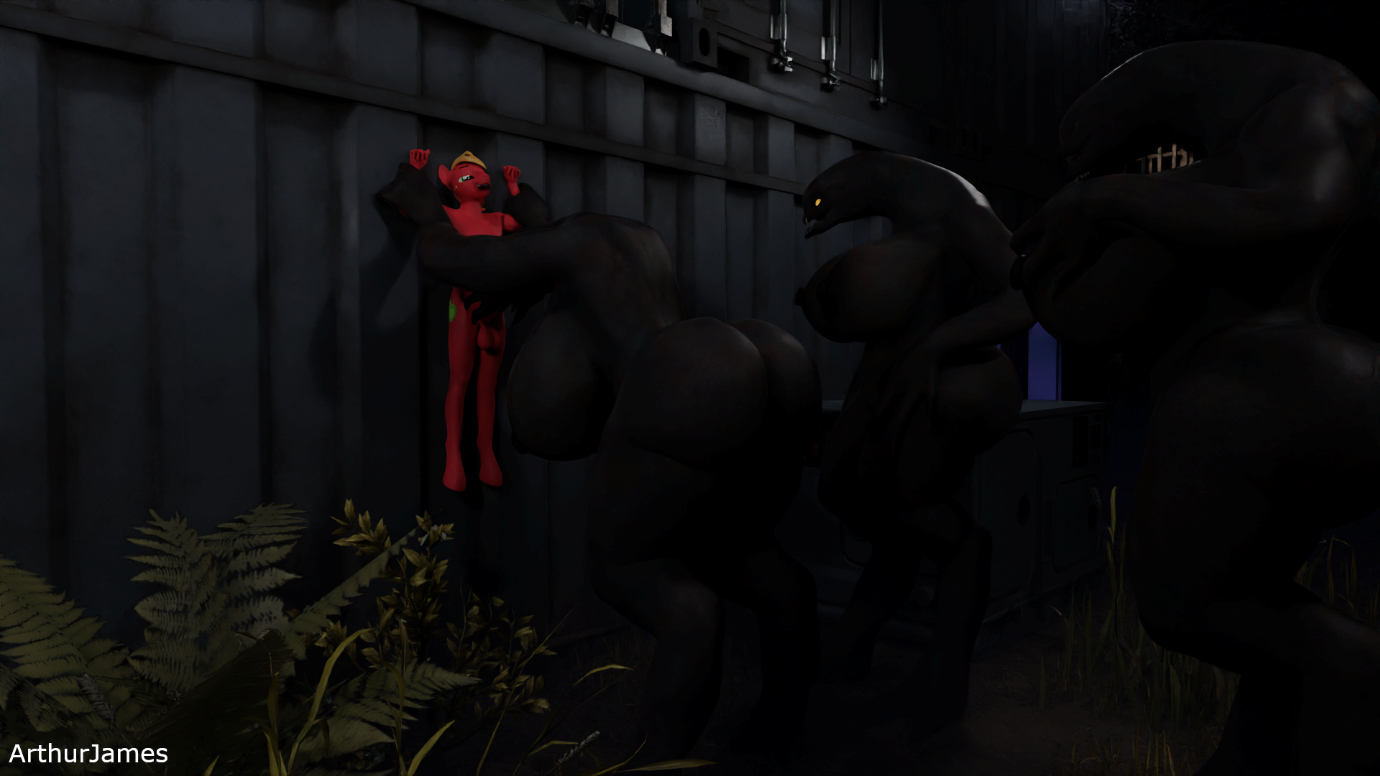 McIntosh was continuing his walk further into the forest, considering going to the Club alone. His thoughts were broken when he suddenly heard a noise. He quickly turned his torch off and quietly hid in the bush. He was looking around for the source of the noise when 3 huge female sangheilis came around the trees. They had huge, heavy looking breasts, large hips, and a large wobbly butt. McIntosh could just about see their thick and puffy vagina. McIntosh was staring at them, he mumbled under his breath as he felt his arousal in his trousers. His large equine cock was dripping as it was erecting under his trousers and down his right leg. This made the sangheilis stop in their tracks and sniff the air.“There’s someone here. I can smell their arousal. Spread out, he can’t be far.”They looked around to see if they could find anyone lurking in the trees. One of the girls told the other 2 girls that they should’ve brought their detector with them, as it would’ve found them faster.“Oh well, we’ll have to do it the old fashion way. Split up and search this area, they’ll be close by.”McIntosh had now found himself in a tricky situation. His arousal had alerted the sangheilis. He was getting himself in a more troubled state as his erection had grown to its full length, and it was starting to rip his trousers. McIntosh wasn’t looking at them as he tried to alter his trousers but, it wasn’t shifting from it’s stretched position. He looked back up to see they had gone from his sight, this alarmed him as he knew they were aware of his presence due to the smell of his arousal. McIntosh was trying to look left and right for the sangheilis but, they weren’t where he saw them last. McIntosh heard they had split up but, as he looked at his trousers to sort, he lost sight of them. The question to where they had gone, was answered.“Well, well, well, look what we have here. A little stud out in the forest, all alone.”McIntosh had turned around and was sitting on his butt when one of them had spoken. He was alarmed at their sheer size compared to himself now they’re closer. McIntosh looked up at them with a concerned expression.“D…Don’t hurt me.”The sangheilis giggled as they crouched down to look at him. Two of the girls were rubbing their massive breasts together, while the other sangheili in the middle spoke to McIntosh, she was casually fingering her wet vagina.“Oh, little stud, we won’t hurt you. Although, I to say that your right leg seems to be wet and there’s something big in your right leg and, I know it’s not just your leg, hehe.” The other girls sniggered as McIntosh looked at the 3 girls before looking down at his throbbing cock in his right leg trousers. McIntosh looked back up to see the girls had walked around him and they were kneeling next to him so they could see him on the ground. The sangheili that was still in front of him, looked at the other girls and sniggered.“Girls, hold him down and rip his t-shirt off. I’ll have a look at this bulge in his right leg and remove his trousers.”Before McIntosh could protest, the 2 sangheilis were on both sides of him and holding his arms down they tore his t-shirt off, revealing his lean body. The girls cooed at the sight of his chest and stomach. The other sangheili that was knelt near his legs, started to undo his trousers, and was slowly pulling them down. McIntosh was squirming under the hold of the sangheilis holding his arms. He was watching the sangheili eying up his sheath and the top part of his balls. She was eager to start pulling more of his trousers down.“Oh my, look at that, I can’t wait to see what size cock you have. Your balls must be a great size too.”She pulls McIntosh’s trousers down to reveal his thick, long, and erect equine cock which flicked up as it’s released from his trousers. The sangheili rips off his trousers to stare at his cock and balls.“Oh wow, look at that cock. So wet, so drippy. I must suck you now before we go back to the camp. Your balls look great too! Not small but not big, just right for draining.”The other girls were looking at the sangheili positioning herself in a better position sitting on her feet as she looked at him and then at his cock. The other two girls moaned as she was about to take McIntosh’s cock down her throat.“Don’t forget us, we want to suck him too!”The sangheili looked up while holding the large cock.“I haven’t forgotten. I’m wanting to suck him now; you can suck him when we’re back at camp. You do have massive breasts, so I’m sure you’ll want to breast fuck him as well.”She laughs as she tells them, she’ll breast fuck him later after everyone in the camp have had their fun. She then looked back at McIntosh while she had hold of his cock the whole time they spoke.“Time to suck this big boy.”Without wasting anymore time with talking or looking at McIntosh, she came down and started deepthroating his cock. Her mandibles opened wide as she was going up and down on McIntosh’s cock. The pre-cum McIntosh had before she started sucking him, was deep inside and down her throat. She could feel the pre-cum leaking down her throat, she would moan with lust as she kept on performing oral sex. McIntosh was panting as he was starting to reach his climax. She was making sucking sounds besides moaning at times, the sheer pleasure was too much for her to think of anything else. The other girls watching her were cheering her on to suck him dry.McIntosh was starting to try and move about in the girl’s arms after time went on. The sangheili wasn’t giving up as she could feel he was just trying to hold his climax together. She was contracting the insides of her throat when his cock went all the way down, he was wet around the hips from a mixture of saliva and pre-cum. A cry out of pleasure and she went all the way down to his sheath as McIntosh couldn’t hold it any longer and released a large amount of cum down her throat. The other girls cheered.“Wahoo! That’s what we want to see. He couldn’t contain it any longer. Good sucking there.”McIntosh was panting as he felt spent of his cum. The sangheili slowly took his cock out from her mouth as some of the cum was leaking a bit from her mouth. McIntosh’s cock was going back into his sheath as his cum was drained. The sangheili removed her mouth from his sheath and looked at McIntosh with lustful eyes.“That was delightful, everyone’s going to have so much fun with you. Let’s take him back to the campsite.”The girls holding his arms, helped him on his feet and the sangheili that had sucked him off was standing that close to him, her vagina was wet. She placed 2 fingers on her vagina and opened her folds to tease McIntosh who had his view full of her vagina.“You like this huh? Don’t worry little stud, we all plan to ride your cock later. We might even sit and grind our vaginas on your face. I’ll make you swallow my cum, hehe. Everyone else might have other ideas.”The girls holding his arms looked at each other and nodded. One of them released his arm so the other girl could pick him up and place him between her breasts. This sangheili was the biggest and largest of the girls here.“There all cosy. Don’t worry little stud, I’m not the biggest one.”McIntosh had massive breasts on either side of his body. He could feel the arousal again as they began to walk. Each step the sangheili made, was making her breasts jiggle about with him. They were walking through the forest, chatting about dominating McIntosh. They were hoping everyone was back at the campsite.As time pressed on, they continued to walk through the forest until McIntosh saw some lights up ahead of them. They walked past a sign which read “Beware of the Campsite.” As they walked towards the gate and as they walked through, no-one was there. They stood in the middle of the campsite looking around. Their campsite was well-lit with lots of lights centred around the middle. There were plasma rifles lying around and a few helmets lying on the side of some boxes. The sangheilis were looking at each other and around the site, McIntosh was just stuck in between the big sangheili’s breasts looking around at what he could see. One of the sangheilis ran up the stairs to go in the building and find anyone inside. The other sangheilis walked around the campsite until they came back to the middle of the site to find the sangheili having returned from inside the building with a note.“What does it say?”They sat on the boxes in a circle, McIntosh was standing on the big sangheili’s thighs while he was still stuck between her breasts. The sangheili with the note looked at them and then back at the note to read it.“It says ‘Hey girls, we’ve all gone for a swim. Will be back in an hour.’ So, they must’ve just gone right?”The sangheili with McIntosh in between her breasts was slowly squeezing her breasts together as she spoke.“Well maybe. If they’ve just gone, then I want to suck this stud’s cock now!”The sangheili got up with McIntosh between her breasts and began to walk around to the side of the nearest building. The other 2 sangheilis followed her as they saw her take McIntosh out from her breasts and pinned him to the wall by holding his arms up. McIntosh’s cock was already fully erected by the time he was pinned so, the sangheili didn’t waste anymore time. Once he was held against the wall, she immediately started to take in his cock all the way down to his sheath. She began giving McIntosh a big blowjob, she wasn’t going to leave any part of his cock dry. Her goal was to take it all and drain him again of cum. McIntosh moaned the moment he felt his cock go down her throat and she began giving him oral sex. The other girls were watching behind her feeling their breasts and vaginas, they’re just enjoying the show and cheering her on.“Go girl! Suck him harder and make him cum loads again.”The sangheili was going faster giving McIntosh an intense oral sex, he was moaning louder as she had made his cock wet with her saliva and his own pre-cum. Soon after her going faster, the intensity was so much that McIntosh orgasmed down her throat. She gulped as fast as she could taking it all. The other 2 sangheilis watching clapped as she drained him of his cum once again.“Nice! We’ve drained him again!”The sangheili took McIntosh’s cock out from her mouth, which just flopped downwards dripping. She looked at the other girls and mentioned about taking him inside the campsite building. She thought it would be a nice treat for the other sangheilis who had gone for a swim to see him with them as they entered the building. The other girls laughed and said about how they’ll dominate him so much and how he’ll need to be washed afterwards, from the amount of cum that he’ll be smothered by. They all nodded as they looked at McIntosh who was panting. He looked at them staring with lustful intentions, he was thinking about what they’ll want to do next, his thoughts were broken when they took him back to the building.“Let’s get you tied down on the bed. We love some sex and it’s much better when it’s with someone who is small like you.”The sangheilis had walked up the stairs and into the building which was larger than themselves. They walked through a door which read ‘Sex Room’ and inside was a large bed, BDSM gear, dildos etc. McIntosh’s face dropped when he saw the room, the girls giggled at his reaction to seeing everything.“Hehe, we’re not just good at hunting and in battles. We’re amazing in bed!”The big sangheili holding McIntosh, took him to the bed while the girls grabbed the cuffs and ropes off the table. McIntosh tried to wriggle out from her grip as she put him down on the bed but, he failed under her strength. She laughed as the other girls started to put the cuffs on his arms and attaching them to the metal headrest pole, McIntosh’s arms were in a Y shape above his head. The other sangheili had the ropes, she began wrapping it around his ankles before tying the ropes to the legs of the bed. The big sangheili released her hold on him and got back up looking down at him with the other girls.“He’s so cute! Right, who’s going to sit on him first?”The one sangheili that hadn’t sucked McIntosh got off the box she was sitting on and came over.“Me!”The sangheili got on the bed and positioned herself over McIntosh who looked at her as he saw how eager she was. Her vagina was dripping over McIntosh’s cock and sheath, while the other sangheilis giggled and told her to have fun riding him before the whole crew arrive. She sat down on McIntosh’s cock with a slap of her butt cheeks on the bed, she moaned as the cock slid into her vagina. She began bouncing on McIntosh heavily, the bed was bouncing as she continued dominating McIntosh who looked deep in pleasure. The other girls had circled around the bed watching her have sex with McIntosh.“Keep going! He’s not leaving us till we’re all done!”The sangheili leant forwards, her large breasts flopped onto her thighs as she kept the rhythm of bouncing on McIntosh who was grunting. His cock was leaking into the sangheili’s vagina so much, it was just adding to the wetness she was producing over him too. After a while, the sangheili slammed her butt back down as she orgasmed on McIntosh, she was in total bliss with the feeling of McIntosh’s cock throbbing in her vagina. She looked at him and spoke.“You didn’t cum in me! As you didn’t fill me up, I’m going to sit on your face. I want you to lick my vagina and try to get your tongue inside.”The sangheili got off his hardened cock and turned around on the bed. Her vagina was soaked in her cum as she moved back until she was level to sit. She gave McIntosh a wiggle of her vagina as it dripped on his face, and she sat down. Her vaginal folds opened over his face as she was firmly sitting on his head, she was contracting and releasing. She told one of the other sangheilis to sit on his cock and together, they’ll make sure he cums.“I like the sound of that. If you’re going to orgasm again, open his mouth and orgasm. Give him a taste, he’ll like it.”The sangheili sitting on McIntosh’s face smiled as she watched the other sangheili get on the bed and position herself over McIntosh’s cock. She sat down taking his whole cock, the sangheili’s breasts were squashed together as they both sat on him. The sangheili on his face, felt him moan when he had the sangheili sit on him as well. The sangheili on his cock began riding on his cock, while the sangheili on his face was grinding and wiping her vagina over his face. The scene was filled with the smell of sex and deep passion, the 2 sangheilis were enjoying dominating McIntosh while the larger sangheili was checking outside periodically for the crew’s arrival.“Coast is clear for now, girls.”The 2 sangheilis were moaning again as they were reaching climax, their vaginas were making wet noises as they kept on going. McIntosh couldn’t contain himself as he moaned in the sangheili’s vagina as he orgasmed loads into the other sangheili’s vagina. She moaned and sat down, having her orgasm over his cock while he cummed in her. The sangheili on his face got up and looked down at him. McIntosh had his eyes closed from the amount of fluids that the sangheili had produced, this gave the sangheili the chance. She grabbed his mouth and opened it while using her other free hand to rub her vagina and clit.The sangheili got off McIntosh’s cock, it flopped out from her vagina along with more cum from her. The other sangheili holding his mouth open and rubbing her vagina, finally was moaning as she was building up once again. The sangheili climbed off the bed just as the sangheili above McIntosh orgasmed into his mouth. He gurgled the large amount of cum before trying to swallow it fast as it was gushing out from the sangheili who was moaning from her orgasm. Once she was done with cumming in his mouth, she climbed off the bed and looked at him.“See, that’s much better. A cum covered bed and a little stud tied up for us to have fun with.”The bigger sangheili who was standing on watch for the crew turned around with excitement.“They’re back!”The big sangheili saw the other sangheilis returning from swimming, they were wet and naked. The big sangheili at the door of the building told the girls she was going to tell them about McIntosh.“Oh, I bet they’ll run up here, haha!”The big sangheili sniggered as she left to go and meet them. The other 2 sangheilis in the room looked at McIntosh with lustful eyes. He looked at them and was looking to his left and then back at them, he couldn’t wipe his face or move. He was at their mercy for getting a lot of sex and being their toy for however long they want.“Erm, girls. What’s going to happen now?”The nearest sangheili sat on the bed near him and looked at him while the other sangheili just walked beside his head and crouched.“These girls have been desperate for a male. The fact that you have a nice, big cock will make these girls very happy. 2 of them are taller than the big sangheili you’ve already seen, they are quite dominant, so enjoy because they like having several rounds of sex before anyone else can have a turn.”McIntosh gulped as he was given the news about them. He was going to ask another question until he heard a loud cheer and fast movement. The 2 sangheilis that were crouching or sitting on his bed, got off and moved out of the way quickly. The loud banging was getting closer and closer. Suddenly, one of the biggest sangheilis shot around the corner of the door. She straightaway saw McIntosh and pointed as the other sangheilis arrived behind her.“Mate! I’m fucking him first!”She ran over and put her legs on both sides of the bed, with her body positioned over the bed. She dropped her weight down with a loud thump and a grunt from McIntosh. She straightaway started bouncing on his cock heavily. She was moaning loudly with the feeling of his cock inside of her huge vagina. The other sangheilis gathered around the bed to watch McIntosh get heavily ridden by a very horny and huge sangheili.“Ride him into the bed!”“Soak him with loads of cum!”The sangheilis were cheering the huge girl on to ride him harder and faster. The sangheili only laughed as she did just what they had said. The sangheili was holding onto the headrest as she was slamming her hips down with great power on McIntosh who was grunting. The girls were all chanting “Cum” for McIntosh to unload into the huge sangheili. The power and speed the sangheili was going, they didn’t have to wait long as McIntosh started to moan in pleasure as he began to cum in her huge vagina. The huge sangheili riding him cheered as she felt him cum in her vagina, she orgasmed over him as well but, this wasn’t going to make her stop riding him heavily. She sniggered as she cried out.“More! I need more cum!”The other sangheilis looked at each other and giggled as the huge sangheili riding McIntosh was so horny and eager for cum and his big cock, that she continued riding him harder and harder.As time went on, McIntosh had undergone 7 rounds with the huge sangheili before the other huge sangheili had her turn on him. She went on to do 7 rounds with him before, letting everyone else have their turn. McIntosh was now their sex toy for the night as the evening drew on the sangheilis were so horny for him, they made sure he was soaked in thick layers of cum. Throughout their orgy, McIntosh was offered drinks and food during some of their intervals before they climbed back on him. McIntosh was going to be in for long and eventful night as the girls carried on dominating him for their pleasure.